План-график повышения квалификации на бюджетной основе
на декабрь 2018 годаОбратите внимание!Согласно части 3 статьи 76 Федерального закона от 29.12.12 № 273-ФЗ «Об образовании в Российской Федерации» к освоению дополнительных профессиональных программ допускаются лица, имеющие среднее профессиональное и (или) высшее образование; лица, получающие среднее профессиональное и (или) высшее образование.Слушателям необходимо привезти с собой копию диплома о среднем или высшем профессиональном образовании либо справку с места учебы, если образование еще не завершено. Проезд: 1-й корпус(ул. Матросова, 19) автобусы №№ 3, 56, 74, 94 до остановки «Монтажный колледж»; автобусы №№ 5, 19, 37, 80 до остановки «60 лет Октября»; автобусы №№ 6, 10 до остановки «ХМЗ».Тел. общежития на ул. Матросова: 236-20-21.Проезд: 2-й корпус(проспект Мира, 76) с правого берега автобусы: №№ 1, 3, 12, 55, 56 и др. до остановки «Дом быта»; со стороны железнодорожного вокзала, по пр. К. Маркса: троллейбусы №№ 7, 8, автобусы №№ 20, 27, 30, 32, 49, 51, 53, 63 и др., до остановки «Дом техники»; со стороны автовокзала, по ул. Ленина: троллейбусы №№ 7, 8; автобусы №№ 20, 27, 30, 49, 50, 51, 53, 63 и др. до остановки «Главпочтамт».Проезд: 3-й корпус(ул. Цимлянская, 35 «а», район ул. Калинина) автобус №99 от ж/д станции «Красноярск-Северный» до конечной; №52 с правого берега от остановки «ЛДК», автобус № 88 от остановки «Спортзал» (Зеленая Роща); от железнодорожного вокзала троллейбусы №4 и 13 —  до остановки «Полюс».В 3-м корпусе Института имеется общежитие. Гостей принимают 2-х и 3-местные уютные номера. Общежитие оснащено кухней-столовой с современным оборудованием для приготовления пищи, душевыми кабинами. Уровень комфорта в общежитии заметно выше, чем в самых недорогих отелях Красноярска при сопоставимых ценах. Сутки проживания в общежитии стоят от 520 до 600 рублей на человека. Работает бесплатный wi-fi. В общежитии может поселиться не только слушатель КК ИПК, но и любой желающий.Тел. общежития на Цимлянской: 268-20-30 – дежурный, 268-22-39 – администратор. Начало занятий  9.00 час.Телефоны для справок: 8 (391) 236-17-10; 8 (391) 206-99-19 + добавочные номера 110 или 155.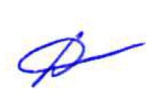 Проректор по учебно-методической работе КК ИПК				С.Ю. Андреева№Тема курсовНачалоОкончаниеРуководительМесто проведенияПримечаниеСлушатель1* Оказание первой помощи при состояниях угрожающих жизни и здоровью в образовательных организациях03-12-201807-12-2018Горячева Т.В.Ул. Цимлянская,35 аАуд. 1-04Камазенок В.А., Крутоярская СОШ3Организация исследовательской деятельности школьников в системе дополнительного образования (сессия 2)03-12-201808-12-2018Карпюк М.А.Ул. Матросова,19Ауд.3-07Андреева Н.В., Крутоярская СОШ5* Методика обучения написанию сочинения, в том числе итогового03-12-201812-12-2018Трухина С.В.Ул. Матросова,19Ауд.2-01Русскова Л.С., Крутоярская СОШ10Педагогический мониторинг как средство управления качеством обучения в образовательном учреждении в условиях реализации ФГОС03-12-201812-12-2018Солянкина Н.Л.Ул. Матросова,19Ауд.3-02Скрипкина Л.Н., Солгонская СОШ12Разработка учебно-методического обеспечения процесса профессионально-трудовой подготовки детей с ограниченными возможностями здоровья03-12-201812-12-2018Дианова В.И.Ул. Матросова,19Ауд.3-01Кузнецова Х.А., Малоимышская СОШАвдеенко Е.М., Малоимышская СОШ15ФГОС ДО: управление дошкольной образовательной организацией в условиях реализации ФГОС ДО04-12-201813-12-2018Мамонтова Л.П.Ул. Матросова,19Ауд. БИОЛевочкова О.В., Златоруновская СОШ21* Социально-психолого-педагогическое сопровождение подростков с девиантным поведением10-12-201819-12-2018Шемберг Е.Н.Ул. Матросова,19Ауд.2-03Камалова Е.В., Крутоярская СОШРемаренко-Чарваева С.В., Крутоярская СОШ22Технологии деятельностной педагогики10-12-201819-12-2018Иволгина Л.И.Пр. Мира,76Ауд. 3-15Гамза Н.И., Златоруновская СОШ23* Программа подготовки школьников к олимпиадам по физике10-12-201819-12-2018Логинов И.А.Ул. Матросова,19Ауд.2-09Драчева Л.А., Ильинская СОШ24* Программа подготовки школьников 5-7 классов к олимпиадам по математике10-12-201820-12-2018Васильева Р.Л.Ул. Цимлянская,35 аАуд.1-04Ильина С.Н., Малоимышская СОШЗобова Т.Ж., Златоруновская СОШ27Содержание и методика преподавания предмета «ОДНКНР»17-12-201827-12-2018Артемьев Е.В.Ул. Матросова,19Ауд.3-08 Перенесен с 18.12-28.12 на 17.12-27.12.18Корякова Н.В., Озероучумская СОШ